Guía de campo de plantas con nombre totonacoEcatlán, Mpio. JonotlaEleuterio Gorostiza SalazarMariano Gorostiza SalazarJonathan D. Amith2016-11-29MalvaceaeMalvaviscus arboreus Cav. Colecta: 72000Descripción:Totonaco de Ecatlánkalhnimayá:k (sangre-bejuco)Nahuat de S. M. Tzinacapanwiwilakani o mo:likilamaUsos:CampanulaceaeLobelia cardinalis L.Colecta: 72001Totonaco de Ecatlánli:ma:qanqacha:wá:'tna' li:- ‘instrumental’ + ma:- ‘causative’ + qanqa- ‘nose’ + cha:wa:' ‘run, escurrir’ + -tna' ‘nominalizer’)(hierba que provoca sangre o hemorragia de la nariz) o maqanqachawanatawá: (hemorragia)Nahuat de S. M. Tzinacapante:ekaeski:xtihUsos:MaranthaceaeMaranta sp.Colecta: 72002Totonaco de Ecatlánli:xkintawá:'1) ‘peinar’ is xkḭt-, not xkin, in most Totonac2) ‘leaf’ in this part of the world is tṵwá̰:n, so if Ecatlán leaf is really tawá̰:, I’d want independent confirmation(peine-hoja)Nahuat de S. M. Tzinacapana:yo:iswat de milpaUsos: Hypericaceae ?Colecta: 72003Totonaco de Ecatlánxli:a'kxaqa'chú:'n(su con-que se lava la cabeza del zopilote)Nahuat de S. M. Tzinacapansin nombreUsos: RubiaceaeHamelia patens Jacq.Colecta: 72004Totonaco de Ecatlánma:ltantulúŋx Nahuat de S. M. Tzinacapanwi:tsikilte:mpi:lUsos: Leguminosae : MimosoideaeAcaciella angustissima (Mill.) Britton & Rose var. filicioides (Cav.) L. Rico.Colecta: 72005Totonaco de Ecatlánsaqaqatsú'tsṵsaqaqa ‘white’tzu'tzu’ ‘suck’?tzu'tzú:n ‘timbrillo (planta)’ (Z)According to the SIL plant guide, “timbrillo” is used for either Acacia angustissima or Calliandra spp.)Nahuat de S. M. TzinacapanokpahSegún Galindo Bautista hay 3 tipos de este árbol: , tsotsoqotsutsu (rojo), saqaqatsutsu (blanco) y tsutsu (Zapoteca tetragona) Usos: RubiaceaePalicourea tetragona (Donn.-Sm.) C. M. Taylor & Lorence Colecta: 72006Totonaco de Ecatlánstaknánki'wstaknán ‘awake’ki'w ‘tree’Nahuat de S. M. Tzinacapanka:la:omitUsos: EuphorbiaceaeCnidoscolus multilobus (Pax) I. M. Johnst. Colecta: 72007Totonaco de Ecatláncha:wana:káhni'Nahuat de S. M. Tzinacapante:htsonkilitUso: MelastomataceaeConostegia xalapensis (Bonpl.) D. Don ex DC. Colecta: 72008Totonaco de Ecatlánmú:Xu:tthe fricative is a bit farther back than a velar, but the lowering effect on the vowels means it clearly is/was a uvularNahuat de S. M. Tzinacapanxa:lkapolinUsos: EuphorbiaceaeEuphorbia heterophylla L.Colecta: 72009Totonaco de Ecatlánxpa:xtu:xánat cha:anI'x- ‘3poos’pa:– ‘belly’xtu ‘come out’xanát ‘flower’cha:an ‘ant’pa:xtuxanát together is ‘nochebuena’, so, ‘the ant’s nochebuena’nochebuena-flor-hormigaNahuat de S. M. TzinacapantatakxiwitUsos: 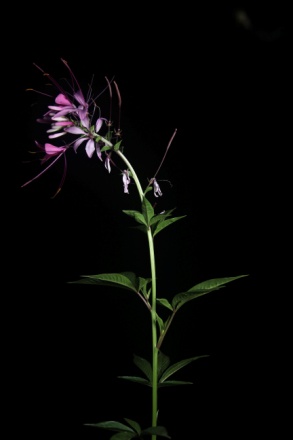 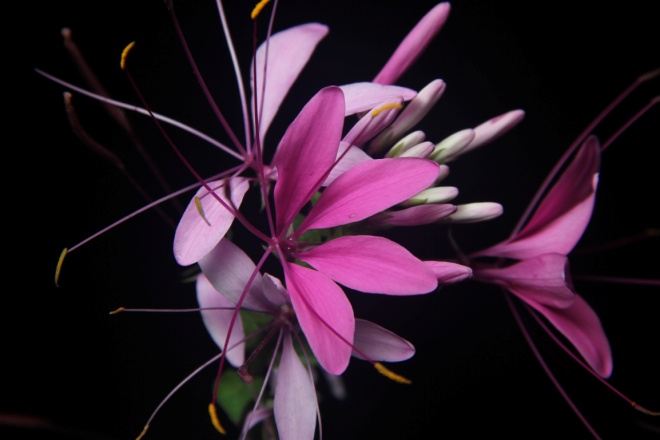 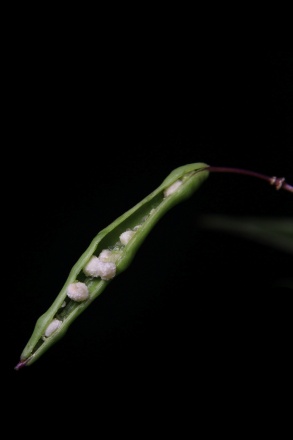 CleomaceaeCleoserrata speciosa (Rafinesque) H. H. Iltis. Colecta: 72010Totonaco de Ecatlántsi:kixanat o tsi:kixanat xasqayanqa  (aromático-flor)tzi'ki:xánattzi'ki: ‘suckle’ (cf. tzi'ki' ‘milk’)Nahuat de S. M. Tzinacapante:ntsoxo:chitUsos: Monocot (Poaceae)Colecta: 72011Totonaco de Ecatlántitqat o qatit (carrizo) Nota: Según Galindo Bautista titqat es la palabra carrizo pero invertida (qatit)tí:tqa:t(sin interpretación)SolanaceaeJaltomata cf. repandidentata (Dunal) A.T. Hunz.Colecta: 72012Totonaco de Ecatlántatulhqat o tatu:lhqattatu:lhqátNahuat de S. M. TzinacapanihtikoyokkilitUsos: MoraceaeFicus sp.Colecta: 72013Nota: E. Gorostiza dijo que nunca había visto este Ficus Totonaco de Ecatlánsuji:kiw  o tatu:lhqat (panal-árbol)sují:ki'wki’w ‘tree’Usos: MelastomataceaeArthrostemma ciliatum Pav. ex D. Don. or A. primaevum AlmedaColecta: 72014Totonaco de Ecatlánlhtakatxkutni lhtakatxkú'tni'cf. UNTxkú'tni' (n) <xku't- ‘sour’ + -ni' ‘nm’> edible plant (Arthrostemma sp.) that resembles rhubarb, used in place of tomatoes when there are nonenote alsolhtakatsé:'hna' (n) False Plantain, Lobster Claw (Heliconia bihai), its leaves are used to wrap tamalesse:’hna’ ‘banana’, so lhtakat is separable. Don’t have a meaning for it(necio o silvestre-Begonia)Nahuat de S. M. Tzinacapanxokoyo:lin eskina:dohUsos: AnacardiaceaeSpondias cf. purpurea L. Colecta: 72015Totonaco de Ecatlánxkatan o xa:xkuta skatan(ciruela o agrio-ciruela)sqátanUsos: Leguminosae : PapilionoideaeDesmodium sp.Colecta: 72016Totonaco de Ecatlánxtamanqat (pegajoso/rasposo y se pega)Nahuat de S. M. Tzinacapanta:la:matSegún Carlos Orozco , hay otro que se pega pero se llama skātakawāyoh (es Tiliaceae) . Triumfetta?Usos:Leguminosae : PapilionoideaeDesmodium sp.Colecta: 72017Totonaco de Ecatlánxtamanqat (pegajoso/rasposo y se pega)xtamáŋqa:tNahuat de S. M. Tzinacapanta:la:matcf. xtimanhá:h (n) 1) plant (Acaena elongata) whose burrs were put in people’s hair during Mardi Gras; boiled and used to cure vaginal flux and to prevent miscarriages; 2) any burr or plant that produces burrs;Según Carlos Orozco , hay otro que se pega pero se llama skātakawāyoh (es Tiliaceae) . Triumfetta?Tick-horseUsos:PolygonaceaePersicaria sp.Colecta: 72018Totonaco de Ecatlánxtampīnkawāyoh (recto-caballo)mismo que 7265Nahuat de S. M. Tzinacapankoko:kxiwitUsos: MalvaceaePavonia schiedeana Steud.Colecta: 72019Totonaco de EcatlánTankilhkixittankilkíxi’tI need to know more about the phonology here. The lateral is consistently voiced here and would never be in UNT if it were really ɬ.Maybe that happens in Ecatlán, but it’s odd before a voiceless obstruent. tankilh- could be ‘small of back’, kíxi’t is maybe ‘hair’ (chi’xit), but there’s also ki’sít ‘insect eggs’Nahuat de S. M. Tzinacapante:mpa:waxiwitUsos: CostaceaeCostus sp.Colecta: 72020Totonaco de Ecatlánxchankatpaxnixchánkat ‘pig’s sugarcane’Nahuat de S. M. Tzinacapanmasa:owatUsos: LamiaceaeSalvia longispicata M.Martens & GaleottiColecta: 72021Totonaco de Ecatlánchi:mpuye:m chimpúyemI don’t really hear any long vowels in reps 2 and 3, but it’s hard to tell—I’d need a frame for this one.cfpuyá:m (n) Linden Tree (Muntingia calabura), fruit is eaten directly off treechi: ‘tie’?Usos:AsteraceaeTagetes erecta L.Colecta: 72022Totonaco de Ecatlánqa:lpuxamxanat qalhpuxamxánatqalh- classifier for flowerspuxam 20xanat flowerNahuat de S. M. Tzinacapansempowalxo:chitUsos: AsteraceaeSmallanthus maculatus (Cav.) H. Rob.Colecta: 72023Totonaco de Ecatlánlhpili:lhtawá: lhpi:li:'itawá:'?? lhpi'lili' ‘spotted/striped’Nahuat de S. M. TzinacapankwīkwilehkawUsos: AsteraceaeMelampodium divaricatum (Rich.) DC.Colecta: 72024Totonaco de Ecatlántastuy o smukukutastuy smu:ku'ku'tá:stu'ysmu:ku'ku' ‘yellow’ ta:stu'y ‘joined together’ (¿)Nahuat de S. M. Tzinacapanehkaw o ma:yewalehkawUsos:LamiaceaeOcimum carnosum (Spreng.) Link & Otto ex Benth.Colecta: 72025Totonaco de Ecatlánkachu:lnat  o aqachu:lhniqachú:lhna:tfirst consonant might be k, hard to tell.Nahuat de S. M. Tzinacapanteposihya:kUsos:LamiaceaeCantinoa mutabilis (Rich.) Harley & J. F. B. Pastore(ex Hyptis) Colecta: 72026Totonaco de Ecatlánxkatxakaxtujixka:xtájat xtúki'x- 3posska:- ‘place of’?xtájat ‘resin, sap’xtúki' ‘grasshopper’Nahuat de S. M. Tzinacapantsi:nichUsos:AsteraceaeHidalgoa pentamera Sherff Colecta: 72027Totonaco de Ecatlánwa:ntapu:lhowa:ntapú:lho'Usos: BromeliaceaeCatopsis sessiliflora (Ruiz & Pavón) Mez Colecta: 72028Totonaco de Ecatlánxpoqotnastey (por donde bebe la ardilla)xpu:qótna' stayx- 3posspu:- containerqot- drinkna’ nominalizerstay squirrelUsos: Leguminosae : Papilionoideae Crotalaria sp.Colecta: 72029Totonaco de Ecatlánxli:maqatsikilhnaskata o xpāluhluxli:maqatsi'kíːlhna' sqá'ta'x= 3possli:- instrumentalmaqa- stimulustsi'ki: suckle-lh?-na' nominalizersqá'ta' ‘baby’Nahuat de S. M. Tzinacapanihchayakani,Usos: RubiaceaeGalianthe brasiliensis (Spreng.) E.L. Cabral & Bacigalupo subsp. angulata (Benth.) E.L. Cabral & Bacigalupo Colecta: 72030Totonaco de Ecatlánmaqastakat makastákaːtmaka- ‘hand’I have three UNT words for willows that have staká:t in themNahuat de S. M. Tzinacapanochpa:wa:s ma:pisi:ltik Usos:BromeliaceaeTillandsia sp.Colecta: 72031Totonaco de Ecatlánxpoqotnaxkut (donde bebe el tejón)xpu:qótna' xku'tx- 3posspu:- containerqot- drinkna’ nominalizerxku't coatimundiNahuat de S. M. Tzinacapankwapo:po:yohUsos: CommelinaceaeCommelina erecta L. o C. diffusa Burm f.Colecta: 72032Totonaco de Ecatlánaqasma:lh o spupuaqasma:lh (azul-palillo suave)spupúqu' aqásma:lhpu'ku'ku' ‘dim, unsaturated colour’Nahuat de S. M. Tzinacapanma:talinUsos: ConvolvulaceaeIpomoea sp.Colecta: 72033Totonaco de Ecatlánmayak (un asesor dijo litsuluta:maká:n)máya:kNahuat de S. M. Tzinacapankaxtapa:nUsos:.ConvolvulaceaeIpomoea dumosa (Benth) L. O. WilliamsColecta: 72034Totonaco de Ecatlánsuyu:mayak suyu:máya:kNahuat de S. M. TzinacapantsoyokilitUsos: PiperaceaePeperomia maculosa (L.) Hook.Colecta: 72035Totonaco de Ecatlánxalaklankakuksasanxa:laklánka kuksásanxa:- ¿? Determinative?lak- plural? Leg?lánka ‘big’kuk- headsásan 'skunk'Nahuat de S. M. Tzinacapante:kwa:nenepi:lUsos: MonocotPendienteColecta: 72036Totonaco de Ecatlánpo:trohUsos: CommelinaceaeTinantia erecta (Jacq.) FenzlColecta: 72037Totonaco de EcatlánKichtakkí:'xtakUsos: AraceaePhilodendron inequilaterum Liebm. Colecta: 72038Totonaco de Ecatlánsqe:tsqe:tNahuat de S. M. Tzinacapankowa:tapi:tsUsos: UrticaceaeUrera caracasana (Jacq.) Gaudich. ex Griseb. Colecta: 72039Totonaco de Ecatlántahto:p o tahtoktá:jto:p (the j is a glottal fricative, but it seems to me we were using j for that)Nahuat de S. M. Tzinacapana:tsi:tsika:s ma:yewaltik tein te:kwaUsos: PhytolaccaceaePhytolacca rivinoides Kunth & C.D. Bouché Colecta: 72040Totonaco de Ecatlánsin nombreNahuat de S. M. Tzinacapanahmo:lkilit Usos:  Es interesante que no se encontraba un nombre para esta planta comestible y comúnHypericaceaeVismia baccifera (L.) Triana & Planchon Colecta: 72041Totonaco de Ecatlánjuki:kiw(venado-árbol)ju:kí:kí'wNahuat de S. M. TzinacapantixkowitUsos: AmaranthaceaeAmaranthus sp.Colecta: 72042Totonaco de Ecatlántsawa:kakatsawa:káka'cftzáwa:' (n) Amaranth (Amaranthus spp.), eaten boiled or boiled then drained and fried with onion, tomatoes, and chilesNahuat de S. M. Tzinacapanwa:wkilitUsos: AmaranthaceaeAmaranthus sp.Colecta: 72043Totonaco de Ecatlánsin nombreNahuat de S. M. Tzinacapanwa:wkilitUsos: AmaranthaceaeAmaranthus sp.Colecta: 72044Totonaco de Ecatlánsin nombreNahuat de S. M. Tzinacapanwa:wkilitUsos: AsteraceaePorophyllum ruderale (Jacq.) Colecta: 72045Totonaco de Ecatlánpukna:nkakapuksnankáka'cfpuksnanka'kán (n) Papalo, Odora (Porophyllum coloratum), edible plantmaybe related to puks 'dark, overcast' + -nan here a verbalizerNahuat de S. M. Tzinacapanpa:pa:lo:kilitUsos:Marcgraviaceae Souroubea exauriculata DelpColecta: 72046Totonaco de Ecatlántankunu:xanat  o tanku:winixanattankunu:xánatNahuat de S. M. Tzinacapankoyo:polin (kwamekat)Usos: MelastomataceaePendienteColecta: 72047Totonaco de Ecatlánsaqsinkiwsaqsínki'wsaqsi 'sweet'ki'w 'tree'Usos: Burseraceae? Protium copal (Schlecht. et Cham.)Colecta: 72048Descripción: Totonaco de Ecatlánpum pu:mneed a context to be sure about length, but it sounds long to meNahuat de S. M. Tzinacapan? kopalkowitUsos:? Primulaceae? Myrsine sp.Colecta: 72049Totonaco de Ecatlánmaktahkiwmaktájki'wUsos: Fri Fri OxalidaceaeOxalis sp.Colecta: 72050Totonaco de Ecatlánsqoqoot(salado)sqóqo:t the root could be sqoqo 'salty', but the ending (-ot) isn't familiar, it's usually a nominalizer of some sortNahuat de S. M. Tzinacapanxo:xokoyo:lin de milpaUsos:ActinidiaceaeSauria sp.Colecta: 72051Totonaco de Ecatlánakalamanaqaláma'??aqa- 'ear'lama 'burn'ʔ nominalizer(there are other possibilities)Nahuat de S. M. Tzinacapanistawa:tUsos: EuphorbiaceaeAcalypha sp.Colecta: 72052Totonaco de Ecatlántujuma:tawá:tuju:ma:tawá:'tuju: 'be immersed'?Nahuat de S. M. Tzinacapansi:sipotsitsi:nUsos: PoaceaePendienteColecta: 72053Totonaco de Ecatlánpasma:saqatpeqšma:sáqatpeqšma 'scale' (? cf UNT pe'hsma)sáqat 'long grass'Usos: PiperaceaePiper cf. aduncum L.Colecta: 72054Totonaco de Ecatlántsoqot kiw o kakatsoqotNahuat de S. M. Tzinacapanista:k xa:lkowitUsos:  Nota: Hay que colectar el kakatsoqot.PiperaceaePiper sp.Colecta: 72055Totonaco de Ecatlántsoqot kiw o sin nombretsoqó:tki'wUsos: VitaceaeCissus microcarpa VahlColecta: 72056Totonaco de Ecatlánpaxtampá:xtamNahuat de S. M. Tzinacapana:ki:tsmekat chi:chi:ltikUsos: PiperaceaePiper umbellatum L.Colecta: 72057Nota: Es pubescenteTotonaco de Ecatlánkantsaapa:tawá:ka:ntzapa:tawá:'Nahuat de S. M. TzinacapanpiltsompechUsos: AsteraceaePendienteColecta: 72058Totonaco de Ecatlánlhta:nat tastuylhka:na'tástuypossibly not correctxa:xanatástuyUsos: PiperaceaePiper umbellatum L.Colecta: 72059Nota: Es glabra.Totonaco de Ecatlánkantsaapa:tawá:Nahuat de S. M. TzinacapanpiltsompechUsos:PiperaceaePiper auritumColecta: 72060Totonaco de Ecatlánji:natjí:na'tNahuat de S. M. TzinacapanomekilitUsos: CannabaceaeTrema micrantha (L.) BlumeColecta: 72061Totonaco de EcatlánchaqatcháqatNahuat de S. M. Tzinacapanto:to:kowitUsos: VerbenaceaeLantana camara L.Colecta: 72062Totonaco de Ecatlánxlaqastapuski:ti o laqastapuski:tixlaqatsapukí:'ti'x- 3posslaqastapu eyesski:'ti' fishNahuat de S. M. TzinacapantanokwilpahxiwitUsos: PiperaceaePiper sp.Colecta: 72063Totonaco de EcatlántsoqotUsos: Leguminosae? Centrosema cf. plumieri (Turp. ex Pers.) Benth. Colecta: 72064Totonaco de Ecatlánxtapu:lhhu:kstapu'lú'UNT stapulu' 'dusty'that k- is weird, this is not a cluster you find root-initially. In some Sierra varieties it is an allomorph of 3poss, but that suggests the root isn't the adjective 'dusty'Usos:OnagraceaeLudwigia octovalvis (Jacq.) P. H. RavenColecta: 72065Totonaco de Ecatlánxtampinkawa:yoh = 72018xtámpi'n kawá:yujx- 3posstan- anuspi'n chili= its hemorrhoids'horse's hermorrhoids'Nahuat de S. M. Tzinacapanchia:wxiwitUsos: PiperaceaePiper cf.  jacquemontianum Kunth Colecta: 72066Totonaco de Ecatlánspilintsoqot lhpilintsóqo:'tlhpi'lili' 'striped'?Nahuat de S. M. Tzinacapantankwa:kwi:kwilUsos:Hay otro parecido que es lhkakantsoqotPoaceaeAndropogon bicornis L.Colecta: 72067Totonaco de Ecatlánlipalhna:saqat li:palhna:sáqatli:- instrumentalpalhnan 'sweep'sáqat 'long grass'Nahuat de S. M. Tzinacapansakani:ñohUsos:  CyperaceaePendienteColecta: 72068Totonaco de Ecatlánchoqo:xna:saqat cho'qo:xna:sáqatcf  72101, 72068, 72169, 72126cfcho'hó:x (n) Sawgrass (Cladium spp.) ♢ naka:'cho'hó:xnu' ‘in the place of sawgrass’ (RM)Nahuat de S. M. Tzinacapante:palowa:ni de milpaUsos: CommelinaceaeCommelna sp.Colecta: 72069Totonaco de Ecatlánaqasma:lh aqásma:lhNahuat de S. M. Tzinacapanma:talin mora:dohUsos: AsteraceaeAcmella repens (Walter) Rich. Colecta: 72070Totonaco de Ecatlánxakxu:sakah o muxu:sakahxa'qxu:'sákajx- 3possa'q- headxu: skin (not sure why it sounds larygneal here)sakaj gopherxmu:xu:'sákahas above, except mu: 'forehead'Nahuat de S. M. Tzinacapanpitsoa:xiwitUsos: PoaceaePendienteColecta: 72071Totonaco de Ecatlánpakxma:saqatpaqxma:sáqasame as 72053Usos: LythraceaeCuphea sp.Colecta: 72072Totonaco de Ecatlánpaxtna:tawá:(atar-hoja)pa:stoqna:tawá:'pa:- bellystoq- 'unite'nan ? detransitiveUsos: Sin uso.SolanaceaePhysalis cf. gracilis MiersColecta: 72073Totonaco de Ecatlánxtumattehe(tomate-trueno/rayo)xtúmat téje:'nThe suggested etymology seems plausible, though it is very strange that the Nahuatl word for tomato is used and not the native Totonac termNahuat de S. M. Tzinacapancha:wakilitUsos: SolanaceaeSolanum cf. nigrescens M. Martens & Galeotti (o de este grupo)Colecta: 72074Totonaco de Ecatlánmustulutmu:stúlutNahuat de S. M. TzinacapantomakilitUsos: ApiaceaeSpananthe paniculata Jacq.Colecta: 72075Totonaco de Ecatlánsli:sqolcha:n(flauta-hormiga)xlí:sqolh cha:nx- 3possli:- instrumentalsqoli 'play wind instrument'cha:n antNahuat de S. M. Tzinacapankowa:tapi:ts o ta:tapi:ts Usos: AmaranthaceaeAmaranthus cf. spinosus L.Colecta: 72076Totonaco de Ecatlántsawalhtuku:ntsawa:'lhtúku:'ntsawa:' amaranthlhtuku:'n espinathis is a weird compound for Totonac, it looks like a calque from Spanish to meNahuat de S. M. Tzinacapanwitswa:wkilitUsos: Leguminosae : MimosoideaeZapoteca cf. tetragona (Willd.) H.M. Hern.	Colecta: 72077Totonaco de Ecatlánxqalchixitqo:lo(barba-viejo)xqalhchíxit qo:ló'x- 3possqalh- mouthchixit hairqo:ló' old manNahuat de S. M. Tzinacapantsonto:toya ista:kUsos: AsteraceaeAgeratum corymbosum ZuccagniColecta: 72078Totonaco de Ecatlánchinkni:tawá:tzi'nksni:tawá:'tzinks- be hungryni: ?Nahuat de S. M. Tzinacapankaba:yohkwitaxiwitUsos: BromeliaceaeTillandsia sp.Colecta: 72079Totonaco de Ecatlánxpugotna:xkutsame as 72031Nahuat de S. M. TzinacapanSan José ito:pi:lUsos: RubiaceaePendienteColecta: 72080Totonaco de Ecatlánpaxtokna:tawá: qo:lo: (hombre)pa:xtoqna:tawá:' qo:ló'pa:- bellyxto'q- unitena:This is a weird construction. Not a compound, needs the possessive prefix.Usos:  ConvolvulaceaeIpomoea sp.Colecta: 72081Totonaco de Ecatlánmayak, xmaya:kpaxni o suyu:mayaksame as 72034Usos: SolanaceaeSolanum sp.Colecta: 72082Totonaco de Ecatlánxkakachiwilá:xkaka'chiwilá:'Usos: MoraceaeDorstenia sp.Colecta: 72083Totonaco de Ecatlánxakchi:chikikihpo:yoh xa'qchi'chilí:kij púyuja'qchi'chín 'heat up head'Nahuat de S. M. Tzinacapankwa:kwa:nakatsitsi:nUsos:  SolanaceaeSolanum sp.Colecta: 72084Totonaco de Ecatlánxli:lhtokcha:t(bastón-vieja)xlí:xto'q cha:tli:štoqo bastóncha:t viejaNota: Hay un Solanum en Tlaquimpa que tiene un nombre que también significa bastón viejaUsos: MeliaceaeTrichilia havanensis Jacq.Colecta: 72085Totonaco de Ecatlánsi:naxkiwsi:náxki'wNahuat de S. M. TzinacapanxopilkowitUsos: Carica o Vasconcellea Carica papaya L. o Vasconcellea cauliflora (Jacq.) A. DC. Colecta: 72086Totonaco de Ecatlántutunchichi(tres-perro)tutunchíchi'chíchi' 'hot' (dog is chichí:)tutun is not likely to be three because numeral don't occur without classifying prefixes, and 3 is tu'tumUsos: Leguminosae? Desmodium sp.Colecta: 72087Totonaco de Ecatlánxtamankat(pegajoso)xtamánqa:'tɬta̰mánqa̰ 'sticky'the fricative could be a sound-symbolic alternation, -a:'t 'nominalizer' ?Nahuat de S. M. TzinacapanSan José tlako:tUsos: CommelinaceaeCommelina sp.Colecta: 72088Totonaco de Ecatlánaqasma:lhNahuat de S. M. Tzinacapanma:talinUsos: AraceaeSyngonium neglectum Schott o S. podophyllum Schott.  Colecta: 72089Totonaco de Ecatláncha:pis  o cha:pis xalak lankachá:pi'sNahuat de S. M. Tzinacapanaha:wiUsos: LamiaceaeClerodendrum bungei Steud.Colecta: 72090Totonaco de Ecatlánxxanatni:lhcha:'natní:'Nahuat de S. M. Tzinacapanrra:biahxiwitUsos: ? SolanaceaePendienteColecta:  72091Totonaco de Ecatlánpuluxkiwpulú:xki'w? related to pulu:m 'molcate'Usos: AsteraceaeBidens sp.Colecta: 72092Totonaco de Ecatlánxtuy o smomoqotastuy xtuylhmomo'qoxtúylhmukuku yellowlhmo'mo'qotá:lhtuyNahuat de S. M. Tzinacapanmo:so:tUsos: UrticaceaePilea microphylla (L.) Liebm.Colecta: 72093Totonaco de Ecatlánxma:saqlu:xma:saklú:wpossibly from xma:sakwa lú:wa' what is good for/cures snakes'Nahuat de S. M. TzinacapanteahwachUsos: SolanaceaeCestrum nocturnum L.Colecta: 72094Totonaco de Ecatlántsi:sni:xanat o tsi:sahxanat tsi:'sni:xánattsi:'sni: nightNahuat de S. M. TzinacapankwitakowitUsos: BixaceaeBixa orellana L. Colecta: 72095Totonaco de Ecatlána:wah o awahkiw á:'wajNahuat de S. M. Tzinacapanmachi:yo:tUsos:Pendiente (? Apiaceae)Colecta: 72096Totonaco de Ecatlánwa:ntapuhlhuNahuat de S. M. Tzinacapansin nombreUsos:Carica o Vasconcellea Carica papaya L. o Vasconcellea cauliflora (Jacq.) A. DC. Colecta: 72097Totonaco de Ecatlántsiki:txanatsame as 72010Nahuat de S. M. TzinacapankochonihUsos:Pendiente (? Solanaceae)Colecta: 72098Totonaco de Ecatlánkawi:tkiwkawí:ki'wthe second speaker laryngealizes the first vowel in 2/3 repetitionsUsos: AsteraceaePendienteColecta: 72099Totonaco de Ecatlánsqehna:tawá:sqe:'Xna:tawá:'sqe:'qna bananaUsos: Pendiente (Malvaceae ?)Colecta: 72100Totonaco de Ecatlántapaktamatapaklhtáma;tapak walllhtáma' glueUsos:CyperaceaePendienteColecta: 72101Totonaco de Ecatlánchoqo:xnacf  72101, 72068, 72169, 72126Usos:VerbenaceaePhyla scaberrima (A. Juss. ex Pers.) Moldenke (sin. Lippia dulcis Trevir)Colecta: 72102Totonaco de Ecatlánsaqsi:ntawá:saqsintawá:'saqsi 'sweet'Nahuat de S. M. Tzinacapantsope:kxiwitUsos:SolanaceaeNicotiana cf. tabacum  L.Descripción: Colecta: 72103Totonaco de Ecatlána:xkutá:'xku'tsecond speaker says á:'lhku'tNahuat de S. M. TzinacapanUsos:LoranthaceaePendienteDescripción: Colecta: 72104Totonaco de Ecatlánlawi:sxanat o lawi:sxanatja:ka:wlawi:lhxánat ja:ka:uj(lh is heard clearly in the thrid iteration and makes sense morphologically—I think it is assimilating to the x in the other two)?????? lawí:lh 'be/sit (mobile)'xanat 'flower'ja:- ?? classifier?-kauj 'ten' ?this sounds more like a sentence 'there is a flower (with/of) ten somethings'. The classifier would tell us what those things are. Nahuat de S. M. TzinacapantepalkatUsos:Pendiente.Descripción: Colecta: 72105Totonaco de Ecatlánchi:nuhxanat o paya:sohxanat chí:nuj xánatchi:nuj 'curly (hair)'Usos:MalvaceaeDescripción: Colecta: 72106Totonaco de Ecatlántulimpahpaya:soh o paya:sohxanatmislabelled recording:72105_04_Pendiente-payaasohxanatshould be 72106paya:suxánatpayasu 'clown'tulímpa:j  paya:suxánatUsos:Leguminosae : CaesalpinioideaeCaesalpinia cf. pulcherimma  (L.) Sw.Descripción: Colecta: 72107Totonaco de Ecatlánlilia:kxanatlilia:'qxánatI'm guessing lilia 'lily'a'q- headxanat 'flower'Nahuat de S. M. Tzinacapanwa:wa:wxo:chitUsos:EuphorbiaceaeAcalypha sp.Descripción: Colecta: 72108Totonaco de Ecatlántujuma:tawa:tuju:ma:tawá:'?? tuju: 'be immersed'ma: 'be lying/progressive'Nahuat de S. M. TzinacapanUsos:PendienteDescripción: Colecta: 72109Totonaco de Ecatlántanktawá:lhtanklhtawá:'lhtank 'stretched'lh augmentativeNahuat de S. M. TzinacapanNota: Varios asesores  conocían una planta de este nombre, pero bejuco. Esta colecta es de una hierba.Usos:MalvaceaePendienteDescripción: Colecta: 72110Totonaco de Ecatlánxu:nikxanatxu:nikxánatxu:nik 'jonote'Nahuat de S. M. TzinacapanUsos:AcanthaceaeDescripción: Colecta: 72111Totonaco de Ecatlánxlimasputukanska:ta xli:ma:sputu:ká' ská:ta'x- 3possli:- instrumentalma:- causativesput- finish-u: causativeka' indefinite perfectiveská:ta' louse'delouser'Nahuat de S. M. TzinacapanUsos:Apocynaceae *ex Asclepiadaceae)Asclepias curassavica L.Descripción: Colecta: 72112Totonaco de Ecatlánlimanqakachawá: tsima:'jnacha'wa:'tna:tawá:'the first segment is /t/ in the first rep, dropped in the second, and ts in the thirdcha'wa:' means 'get stained by sooty water' in UNTNahuat de S. M. Tzinacapanpo:pototsitsi:nUsos:PendienteColecta: 72113Totonaco de Ecatlánxa:lihxanatxa:lujxánatxa:luj 'jarro'Usos:AraliaceaeOreopanax capitatus (Jacq.) Decne & PlanchColecta: 72114Totonaco de Ecatlánsin nombreUsos:CactaceaeRhipsalis baccifera (J.S. Mueller) StearnDescripción: Colecta: 72115Totonaco de Ecatlánxli:tasnokna:tehe:n (látigo de trueno). xli:snoqnatejé:'n (speaker 1)xli:ta:snoqnatéje:'n (speaker 2)x- 3possli:- instrumenttan- 'buttocks'snoq- whipna nominalizertejé:'n lightning boltNahuat de S. M. TzinacapanUsos:ValerianaceaeValeriana sp.Descripción: Colecta: 72116Totonaco de EcatlánspunatspúnatNahuat de S. M. TzinacapanUsos:AsteraceaeTagetes erecta  L. (Tagetes patula L.)Descripción: Colecta: 72117Totonaco de Ecatlánqalpuxam xla pi:piliak o xpi:piliak qalpuxa:mxa:pi'pi'lé:'q qalhpúxa'mxa:- determinativepi'pi'le:'q butterflyqalhpu'xa'm marigold (twenty)Nahuat de S. M. Tzinacapanteka:ya:t (sempowalxo:chit)Usos:AnacardiaceaeTapirira mexicana Marchand Descripción: Colecta: 72118Totonaco de Ecatlánasankiwásan speaker 1need s frame to see if both vowels are longa:sa:ná:ki'w speaker 2Nahuat de S. M. TzinacapankakateUsos:CleomaceaeCleoserrata speciosa (Rafinesque) H. H. Iltis (syn. Cleome speciosa Raf.)Descripción: Colecta: 72119Totonaco de Ecatlántsiki:txanat o tsiki:xanat xa tsaqaqatsiki:txánat xa:sa'qá:kaj speaker 1tsiki:t milkxanat flowerdon't know the last wordspeaker 2 just says tsiki:xánat= 72010Nahuat de S. M. Tzinacapante:ntsoxo:chitUsos:AmaranthaceaePendienteDescripción: Colecta: 72120Totonaco de Ecatlántankilhkixit xalak tsu o tankilhkixittankilhkíxi:t speaker 1tan- buttockkilh- mouthnote from Aschmanntankiɬkḭ́šiːt (s) cadillo (planta)tankilhkíxi:t xa:láktsu: speaker 2xa: determinativelak- adjectival pluraltsu small: Nahuat de S. M. TzinacapanUsos:CyperaceaeRhynchospora ciliata (G. Mey.) Kuek. Colecta: 72121Totonaco de Ecatlánlima:kanqatih, katsa:nasaqat o saqatli:ma:kankáti:n speaker 1li:ma:kankatí:na (saqat) speaker 2Nahuat de S. M. Tzinacapanto:chsakatUsos:AraceaeAnthurium scandens (Aubl.) Eng.Descripción: Colecta: 72122Totonaco de Ecatlánstrankuxistrankú'xi''maíz extranjero'Nahuat de S. M. Tzinacapanma:sakatao:lUsos:LoranthaceaePendienteDescripción: Colecta: 72123Totonaco de Ecatlánlawi:skiw lawí:ski'w speaker 1la:wís:ki'w speaker 2Nahuat de S. M. TzinacapantepalkatUsos:Urticaceae?? Myriocarpa cordifolia Liebm.Descripción: Colecta: 72124Totonaco de Ecatlánpuchittsi:xpú:chi't tsi:'3posspu:chi'tni' 'trapiche'tsi:' motherNahuat de S. M. Tzinacapana:tsi:tsika:s (a:mo te:kwa)Usos: Éste no pica, pero se clasifica con la que pica, tahtok.CaryophyllaceaeStellaria sp.Descripción: Colecta: 72125Totonaco de Ecatlánxakxūsakah xalak tsū,xakxūsakah o muxu:sakaxa'qxu:'sákaj xa:laktsú:cf 72070Nahuat de S. M. Tzinacapantu:sankwa:e:wat (yewaltsi:n ixiwyo)Usos: CyperaceaePendienteDescripción: Colecta: 72126Totonaco de Ecatlánchoqoxna xalaktsu:cho'qó:xna:' xa:laktsú:cho'qó:xna:' sawgrassxa: determinativelak- adjectival pluraltsu small:cf  72101, 72068, 72169, 72126Usos:SolanaceaePendienteDescripción: Colecta: 72127Totonaco de Ecatlánxtampi:nkuwa:yoh= 72018, 72065Nahuat de S. M. TzinacapanUsos:BalsaminaceaeImpatiens walleriana Hook. f.Descripción: Colecta: 72128Totonaco de Ecatlánstaku:xanatsta'ku:xánatsta'ku starNahuat de S. M. TzinacapanKachupí:n o gachupí:nUsos:LoganiaceaeSpigelia humboldtiana Cham. & Schltdl.Descripción: Colecta: 72129Totonaco de Ecatlánxli:kuchunta:luxli:kuchu:ntá:lo'x= 3possli:- instrumentalkuchu: cure-n nominalizer??ta:lu:wa' intestinal worm?Nahuat de S. M. Tzinacapankowa:pah o kowa:pahxiwitUsos:Lauraceae? Beilschmiedia anay (Blake) KostermDescripción: Colecta: 72130Totonaco de EcatlánanayNahuat de S. M. Tzinacapananayánaych?? weird—need a frame to get the last syllableUsos:CommelinaceaeTinantia erecta (Jacq.) FenzlDescripción: Colecta: 72131Totonaco de Ecatlánkichtakkí:'xtak= 72037Nahuat de S. M. TzinacapanowakilitUsos:SolanaceaePendienteDescripción: Colecta: 72132Totonaco de Ecatlánsin nombreNahuat de S. M. Tzinacapansin nombreUsos:BegoniaceaeBegonia sp.Descripción: Begonia epífetoColecta: 72133Totonaco de Ecatlánxkuchukiltsitsitxkúchu' kilhtsítsi'tx- 3posskúchu' medicinekilh- mouthtsitsit soresNahuat de S. M. Tzinacapanxokoyo:linUsos:CaryophyllaceaeStellaria prostrata Baldwin ex ElliottDescripción: Colecta: 72134Totonaco de Ecatlánsqa:makakasqa:ma:'káka'Nahuat de S. M. TzinacapanpachkilitUsos:PendienteDescripción: Colecta: 72135Totonaco de Ecatlánkuyuhkiwkuyújki'wkúyuj armadilloNahuat de S. M. TzinacapanUsos:PendienteDescripción: Es rara la planta, en cada nudo tiene una espina Colecta: 72136Totonaco de Ecatlánxtsi:ya:nwa:yaxci'yá'n wayá:'x 3possci'yá'n 'smile, laughter'wayá:' hawkNahuat de S. M. TzinacapanUsos:Leguminosae : CaesalpinioideaeBauhinia sp.Descripción: Colecta: 72137Totonaco de Ecatlánxmakachuhpijukixmaqachujpijú:ki'x 3possmaqachujpi 'hoofjú:ki' deerNahuat de S. M. TzinacapanUsos:EurphorbiaceaeEuphorbia sp.Descripción: : Es como tatakxiwit, pero donde florece la base de la hoja es rosa, el resto es verde Colecta: 72138Totonaco de Ecatlánxpalhtuxanatcha:n (pero lanka)Nahuat de S. M. TzinacapanUsos:AcanthaceaeJusticia spicigera Schltdl.Descripción: Colecta: 72139Totonaco de Ecatlánxchi:putla:panitNahuat de S. M. Tzinacapanmowih (grande, no medicinal)xchí:pu:t lapáni:tx- 3possxi:pu:t willowlapáni:t wild animalUsos:PendienteDescripción: Colecta: 72140Totonaco de Ecatlánxli:makchikanpus-tapusawak o xpu:makchi:kanpustapu-sawalxpu:maqchí:kan pu:stápu' sáwa:lh—speaker 1x- 3posspu:- containermaqchi: wrap-kan indefinite voicepu:stápu' pot for cooking beanssawalh zapote negroxli:maqchí:kan pu:stápu' sáwa:lh—speaker 2x- 3possli:- instrumentalmaqchi: wrap-kan indefinite voicepu:stápu' pot for cooking beanssawalh zapote negrothe bean-pot-wrapper sapoteNahuat de S. M. TzinacapanUsos:?  Malpighiaceae Colecta: 72141Totonaco de EcatlántahchuNahuat de S. M. Tzinacapantetsapottá:jchu:'need a frame to be sure about vowel lengthUsos:Leguminosae : CaesalpinioideaeBauhinia sp.Descripción: Colecta: 72142Totonaco de Ecatlán xpi:piliaktawá: xpi'pi'lé:'qtawá:'speaker 2 still has the nasal at the end of the formxpi'pi'le:'q 'butterfly'Nahuat de S. M. Tzinacapanchochopih tsikitsi:nUsos:PendienteDescripción: Colecta: 72143Totonaco de EcatlánkataxkiwNahuat de S. M. Tzinacapankatáxki'wUsos:PendienteDescripción: Colecta: 72144Totonaco de Ecatlánkalaktsit o ka:laktsitNahuat de S. M. Tzinacapanka:láksi'tUsos:Leguminosae : MimosoideaeInga punctata Willd.Descripción: Colecta: 72145Totonaco de Ecatlánpaklhatpa'qlhá:t kálamcf.pa'hlha:tka'lá'mu' (n) <pa'hlá:t ‘coffin’ + ka'lá'mu' ‘pod’> tree (Inga sp.) that grows a small seedpod, the seeds can be eatenNahuat de S. M. Tzinacapanexo:ema:nchalawihUsos:ApocynaceaePlumeria rubra L.Descripción: Colecta: 72146Totonaco de Ecatlánka:na:xanatka:na:xántka:na: 'good, real, genuine'Nahuat de S. M. Tzinacapanka:ka:lo:xo:chit ista:kUsos:AnnonaceaeAnnona sp.Descripción: Colecta: 72147Totonaco de Ecatlánchirimu:yahmuxnixchirimu:yajmúxni' x 3posschirimoyamúxni' 'monkey'Nahuat de S. M. TzinacapanUsos:ApocynaceaeTabernaemontana litoralis KunthDescripción: Colecta: 72148Totonaco de Ecatlánihtakatkiwlhtaqá:tki'wlhtaqa 'flat, broad' ???Nahuat de S. M. Tzinacapanchi:chiwala:yo:tUsos:SolanaceaeSolanum capsicoides All. o Solanum candidum Lindl.Solanum sp.Descripción: Colecta: 72149Totonaco de Ecatlánpu:xtoqoqono:tpu:xto'qo:Xóno:tpu:- containerxto'qo 'jab'qono:t tumor, furúnculo diviesoNahuat de S. M. Tzinacapansin nombre o itskwinpahwitsUsos:PendienteDescripción: Planta de flor amarilla, crece en bardas y tierra. Colecta: 72150Totonaco de Ecatlánxku:laxtakalhi:nxkú:laxtaqalhí:nxkú:la 'sunflower' (in UNT)-x ?either taqalhí:n 'podrido'ortaqa'lhí:n 'animal'the speaker is saying the first, but the second makes more sense syntactically.Nahuat de S. M. TzinacapanUsos:EuphorbiaceaeRicinus communis L. Descripción: Colecta: 72151Totonaco de Ecatlánkaxtala:nkahnikaxtilanqájni'kaxtilan castillianqájni' ortega real; mala mujer (planta)Nahuat de S. M. Tzinacapankowach para asei:tehUsos:CrassulaceaeKalanchoe pinnata (Lam.) Pers.Descripción: Colecta: 72152Totonaco de Ecatlánlhkuya:ttawá: lhkuya:tawá:'lhkuya:t fireNahuat de S. M. Tzinacapansese:kpahxiwitUsos:EuphorbiaceaeAlchornea latifolia Sw.Descripción: Colecta: 72153Totonaco de Ecatlántatu:xkitittatu:xkíti'tNahuat de S. M. Tzinacapanxi:kalkowitUsos:AsteraceaePendienteDescripción: Colecta: 72154Totonaco de Ecatlánxka:kimayakxka:ki:máyakcf xka:ki:'xa'ná:t (n) species of Orchid (Oncidium cebolleta)xká:ki' (n) corn tamale (tamal de elote)Nahuat de S. M. TzinacapanwiwilakaniUsos:AsteraceaeVernonanthura patens (Kunth) H. Rob.Descripción: Colecta: 72155Totonaco de Ecatlántsahpalhtsájpalcftza'jpála' (n) unidentified species of bush (Fam. Asteraceae) whose bark is used to cure stomachaches, diarrhea, and as a purgative, drunk in tea at room temperatureNahuat de S. M. TzinacapanokmaUsos:MeliaceaeCedrela odorata L.Descripción: Colecta: 72156Totonaco de Ecatlánpuksankiwpu'ksnánki'wpu'ksnan 'smelly'Nahuat de S. M. Tzinacapantio:kowitUsos:AsteraceaeSchistocarpha bicolor Less.Descripción: Colecta: 72157Totonaco de Ecatlánjapatjápat speaker 1já:pat speaker 2speaker 2 agrees with the cognate in UNTNahuat de S. M. Tzinacapanko:nkilitUsos:AsteraceaePendienteDescripción: Colecta: 72158Totonaco de Ecatlánxqalchixitmonkxni(barba de tecolote)xqalhchí'xit mónqxni'x 3possqalh mouthchi'xit hairmonqxni' owlNahuat de S. M. TzinacapanUsos:MelastomataceaePendiente (?Miconia)Descripción: Colecta: 72159Totonaco de Ecatlánkaxtahkiwqaxtájki'wqaxtaj calNahuat de S. M. TzinacapanteswatUsos:PendienteDescripción: Colecta: 72160Totonaco de Ecatlánkapaká'pa'Nahuat de S. M. TzinacapanUsos:LeguminosaeDescripción: Colecta: 72161Totonaco de Ecatlánma:tankahNahuat de S. M. Tzinacapanma:tankama:tánqaj(speaker 1 has a more velar pronunciation, something between k and q, but 2 is clearly pronouncing a uvular—I'd need to know if they disagree phonologically, k vs. q, or this is just phonetic variation in the q. The cognate in UNT has a k in itUsos:PendienteDescripción: Colecta: 72162Totonaco de Ecatlánsin nombreNahuat de S. M. Tzinacapansin nombreUsos:SolanaceaeSolanum cf. myriacanthus Dunal.Descripción: Colecta: 72163Totonaco de Ecatlánpu:xtoqoqono:t(cf. qono:t 'grano')same as 72149Nahuat de S. M. TzinacapanUsos:AsteraceaeChaptalia nutans (L.) Polak. Descripción: Colecta: 72164Totonaco de Ecatlántsi:nkulohkimpu:chi:naka:xtsinkú'luj kimpu:chinaká'nx 3posstsinkú'luj ???kin- 1posspu:china' 'god'ka'n pl possessorNahuat de S. M. Tzinacapani:xpi:lowa:niUsos:JuncaceaeJuncus sp.Descripción: Colecta: 72165Totonaco de Ecatlánsnukukutsnukúku:'t speaker 1snu:kúku:'t speaker 2cf  UNT ??snunkú:' (n) vine (Fam. Vitaceae), cut open to obtain water and used to hang the cribs of newborns; the berries are sour but edible, used to flavour atoleNahuat de S. M. TzinacapanUsos:RosaceaeRubus sp.Descripción: Colecta: 72166Totonaco de Ecatlánlawa:po o luwa:puhlu:wá:puj spaker 1la;wá:puj speaker 2I'd like a frame to see what the final syllable really isNahuat de S. M. Tzinacapanwa:tsalwitsUsos:Celstraceae (Quetzalia o Zinowiewia) oStaphylleaceae (Staphylea insignis (Kunth) ex S.L. Simmons)Descripción: Colecta: 72167Totonaco de Ecatlántsasni:xkiw o tsasni:skiwtsasní:xkí'w Nahuat de S. M. Tzinacapanchechelo:texokotUsos:SolanaceaeSolanum umbellatum Descripción: Colecta: 72168Totonaco de EcatlánxcarbonatochichiNahuat de S. M. Tzinacapankwitakowit, xa:lkwitakowit o kru:skowitUsos: CyperaceaePendienteDescripción: Colecta: 72169Totonaco de Ecatlánchoqo:xna xalak lankachoqó:xna:' xa:laklánkaxa: determinativelak- adjectival plurallánka 'big'cf  72101, 72068, 72169, 72126Nahuat de S. M. Tzinacapante:palowa:niUsos:LamiaceaeCornutia grandifolia (Cham.& Schltdl.) SchauerDescripción: Colecta: 72170Totonaco de Ecatlánxukunkutxukúnku:'tNahuat de S. M. Tzinacapankowi:teko:niUsos:? RubiaceaeDescripción: Colecta: 72171Totonaco de Ecatlánsin nombreNahuat de S. M. Tzinacapansin nombreUsos:SmilaceaeSmilax sp.Descripción: Colecta: 72172Totonaco de Ecatlánaqmo:nka:wataqmo:nqá:wa'tNahuat de S. M. Tzinacapana:xiwke:nkechUsos:EuphorbiaceaeJatropha curcas L.Descripción: Colecta: 72173Totonaco de Ecatlánchu:tachú:ta'Nahuat de S. M. TzinacapankowachUsos:Leguminosae : PapilionoideaePendienteDescripción: Colecta: 72174Totonaco de Ecatlánlukutstapulukutstápu'lukut bonestápu' beanNahuat de S. M. Tzinacapanet chichime:kohUsos:PoaceaeDescripción: Colecta: 72175Totonaco de Ecatlánpuksa:saqat o pokxa:saqatpo'qxaséqat speaker 1po'qxa  algo que huele a mohopuksna:séqatpṵksnṵ́ peste; pestilencia; carne descompuestaNahuat de S. M. TzinacapanUsos:LeguminosaeDescripción: Colecta: 72176Totonaco de EcatlánkinkskinksNahuat de S. M. TzinacapanUsos:Leguminosae : PapilionoideaeCrotalaria sp.Descripción: Colecta: 72177Totonaco de Ecatlánxmaqatsikilhnaskata o xpalulhlu:Nahuat de S. M. TzinacapanUsos:Asteraceae? FleischmanniaDescripción: Colecta: 72178Totonaco de Ecatlántsiksni:tawáNahuat de S. M. TzinacapanUsos:PoaceaeCenchrus purpureus (Schumach.) Morrone (Det. A. Coombes)Descripción: Colecta: 72179Totonaco de Ecatlánxalak lanka saqat (o quizá pasma:saqat xalak lanka)Nahuat de S. M. TzinacapanUsos:MalvaceaeHeliocarpus sp. (Det. A. Coombes)Descripción: Colecta: 72180Totonaco de Ecatlánxu:nik xa smukuku, xu:nikkiw xalak smoqoqo o xu:nikkiw saqaqaNahuat de S. M. TzinacapanUsos:AsteraceaeBidens reptans (L.) G.DonDescripción: Colecta: 72181Totonaco de Ecatlántastuy o maqchinchalq xalak tsuNahuat de S. M. TzinacapanUsos:AsteraceaePendienteDescripción: Colecta: 72182Totonaco de Ecatlántastuy tsapulna: tastuy (aventurero)	Nahuat de S. M. TzinacapanUsos:CucurbitaceaePendienteDescripción: Colecta: 72183Totonaco de Ecatlánxkulu o xkulum, o  xtlakatchichiná:Nahuat de S. M. TzinacapanUsos:Leguminosae : MimosoideaeMimosa albida H. & B. ex Willd. (Det. A. Coombes)	Descripción: Colecta: 72184Totonaco de EcatlántanchawatNahuat de S. M. TzinacapanUsos:UrticaceaeMyriocarpa cordifolia Liebm.Descripción: Colecta: 72185Totonaco de Ecatlánkukohe’Nahuat de S. M. TzinacapanUsos:VitaceaeVitis tiliifolia Humb. & Bonpl. ex Roem. & Schult.Descripción: Colecta: 72186Totonaco de EcatlánsnunkutNahuat de S. M. TzinacapantexokomekatUsos:AcanthaceaePendienteDescripción: Colecta: 72187Totonaco de Ecatlánxa qawasa tujumá: tawá:(Niño-borreguillo-hoja) o tujumá: tawá: Nahuat de S. M. TzinacapanUsos:AsteraceaeGalinsoga parviflora Cav. (Det. A. Coombes)	Descripción: Colecta: 72188Totonaco de Ecatlánxnkoqna:tawá:Nahuat de S. M. TzinacapanUsos:AsteraceaePendienteDescripción: Colecta: 72189Totonaco de Ecatlántsinksni:tawá: de mayak (la flor se llama tsinksni:tawá: xalak lanka)Nahuat de S. M. TzinacapanUsos:OnagraceaeLopezia racemosa Cav. subsp. racemosa (Det. A. Coombes)	Descripción: Colecta: 72190Totonaco de Ecatlánma:lakatsiktsi	(tsiktsi, pájaro chico)Nahuat de S. M. TzinacapanUsos:PlantaginaceaePlantago australis Lam. subsp. hirtella (Det. A. Coombes)Descripción: Colecta: 72191Totonaco de Ecatlánsnoqsaqat, xlitasnok skat, o xlitasnokkan lak skatanNahuat de S. M. TzinacapanUsos:PolygalaceaePolygala paniculata L. (Det. A. Coombes)Descripción: Colecta: 72192Totonaco de Ecatlánskehna:tawá:	Nahuat de S. M. TzinacapanUsos:AsteraceaePendienteDescripción: Colecta: 72193Totonaco de Ecatlánxkonqa:tawá:Nahuat de S. M. TzinacapanUsos:ConvolvulaceaePendienteDescripción: Colecta: 72194Totonaco de Ecatlánxa:luhxanat (xa:luhmayak)	Nahuat de S. M. TzinacapanUsos:EiuphorbiaceaeCroton draco Schltdl. & Cham.Descripción: Colecta: 72195Totonaco de EcatlánpuklhnankiwNahuat de S. M. TzinacapaneskowitUsos:RanunculaceaeClematis sp. (Det. A. Coombes)Descripción: Colecta: 72196Totonaco de Ecatlánxalak lhtama niñoNahuat de S. M. TzinacapanUsos:RosaceaeRubus sp. (Det. A. Coombes)Descripción: Colecta: 72197Totonaco de Ecatlánluwa:puNahuat de S. M. TzinacapanUsos:AmaranthaceaeIresine sp. (Det. A. Coombes)Descripción: Colecta: 72198Totonaco de Ecatlánxakxu:sakah xalak lankaNahuat de S. M. TzinacapanUsos:CucurbitaceaeMelothria cf. pendula L. (Det. A. Coombes)Descripción: Colecta: 72199Totonaco de Ecatlánsi:ntiah ktsuspu:n o santiah tsu:spunNahuat de S. M. TzinacapanUsos:SmilacaceaeSmilax sp.Descripción: Colecta: 7200Totonaco de Ecatláncha:staqNahuat de S. M. TzinacapanUsos:PiperaceaePiper sp. (Det. A. Coombes)Descripción: Colecta: 72201Totonaco de Ecatlánpo:kchi:tawá:Nahuat de S. M. TzinacapanUsos:LeguminosaePendienteDescripción: Colecta: 72202Totonaco de Ecatlántsili:stapuNahuat de S. M. TzinacapanUsos:AsteraceaeTelanthophora grandifolia (Less.) H. Rob. & Brettell (Det. A. Coombes)Descripción: Colecta: 72203Totonaco de EcatlánkopenNahuat de S. M. Tzinacapanpo:chneUsos:MenispermaceaeCissampelos pareira L. (Det. A. Coombes)Descripción: Colecta: 72204Totonaco de EcatlánchawpatniNahuat de S. M. TzinacapanUsos:PrimulaceaeParathesis psychotriodes Lundell Descripción: Colecta: 72205Totonaco de Ecatlánaqtarawat o aqtara:watNahuat de S. M. TzinacapanUsos:GesneriaceaeColumnea schiedeana Schltdl. (Det. A. Coombes)Descripción: Colecta: 72206Totonaco de Ecatlántatlaqakatawila:(quebradizo)Nahuat de S. M. TzinacapanUsos:VerbenaceaeLippia myriocephala Schltdl.& Cham. (Det. A. Coombes)Descripción: Colecta: 72207Totonaco de Ecatlánaxku:tkiw(tabaco-árbol)Nahuat de S. M. TzinacapanUsos:AcanthaceaeOdontonema callistachyum (Schltdl. & Cham.) Kuntze (Det. A. Coombes)Descripción: Colecta: 72208Totonaco de EcatlánkrusxanatNahuat de S. M. TzinacapanUsos:LoranthaceaeStruthanthus sp. (Det. A. Coombes)Descripción: Colecta: 72209Totonaco de Ecatlánchimpuyem	Nahuat de S. M. TzinacapanUsos:Leguminosae : MimosoideaeInga sp.Descripción: Colecta: 72210Totonaco de Ecatlánkalam o tsuqoqo kalanNahuat de S. M. TzinacapanNota: Otro es el paqlhat kalan, tiene ejotes verdes y chicos; y el taraxkat (puede ser xonekuil).Usos:EuphorbiaceaeManihot esculenta CrantzDescripción: Colecta: 72211Totonaco de EcatlánqoxqewNahuat de S. M. TzinacapanUsos: Se come el camote endulzado, la planta no se usa. Hay dos, 1 que no se cuece bien (blanco) y Tusunieqoxqew (se cuece bien).	kakatsoqotRecolectarspiliPiperaceae, quizá Piper jacquemontiaNombre del asesor: Orozco Desión Evencio Nombre de la planta: suyūmayak Significado del nombre: Cuantos tipos hay de esta planta: flores azules, flores blancas, hojas grandes (lhtankāmayak),Lugar donde crece por lo común: cafetales, caminos, hay otro de hojas grandes llamado xputāsawalh 